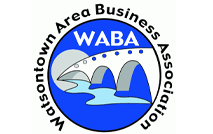 APPLICATION FOR 40th ANNUALWATSONTOWN AREA COMMUNITY YARD SALESATURDAY, SEPTEMBER 24th, 2022Cost:  $6.00All families living in Watsontown, and surrounding areas, churches and civic groups are encouraged and invited to participate.  All those registering will be on the yard sale map with a number and a brief listing of items for sale.Fill out form below, MARK YOUR LOCATION ON THE REVERSE SIDE OF THIS FORM and return the entire application with your $6.00 check or money order to:  WABA Yard Sale, PO Box 33, Watsontown, PA 17777Any check returned for Non-Sufficient Funds will be assessed a service fee of $30. You are responsible for picking up your number on Thursday (Sept. 22nd from 9:00 am – 4:00 pm) or on Friday (Sept. 23rd  from 8:00 am – 4:00 pm) at the Watsontown Borough Office.Any further questions, please contact Brendi @ 570-538-1000 or Diana @ 570-538-2586.  To be listed on the map, all applications must be received no later than 1:00 pm on Friday,September 9, 2022.  Due to the timeliness to print the map, no exceptions will be made.The Watsontown Area Business Association and its members are not responsible for loss or injury due to the consumption or serving of food. All items must remain in your yard and kept off the street.  Sidewalks must remain clear for pedestrians.  The American Rescue Workers will be at the municipal parking lot near the Lingles Market between 2:00 - 4:00pm to collect any unsold clothing or household items.  Items in poor condition will not be accepted.  No appliances or large furniture.  Truck space is limited.  Items will be collected on a first come, first serve basis.PLEASE DO NOT ABANDON ITEMS IN THE PARKING LOT.Name  											EXACT address where sale will take placeTown  					  Telephone  					Brief listing of items to be sold.  List major items first  					            	(maximum of 40 characters)All money collected supports the Holiday Lighting Ceremony, 4th of July Parade, and Halloween Parade.